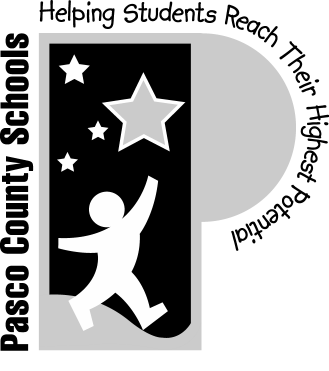 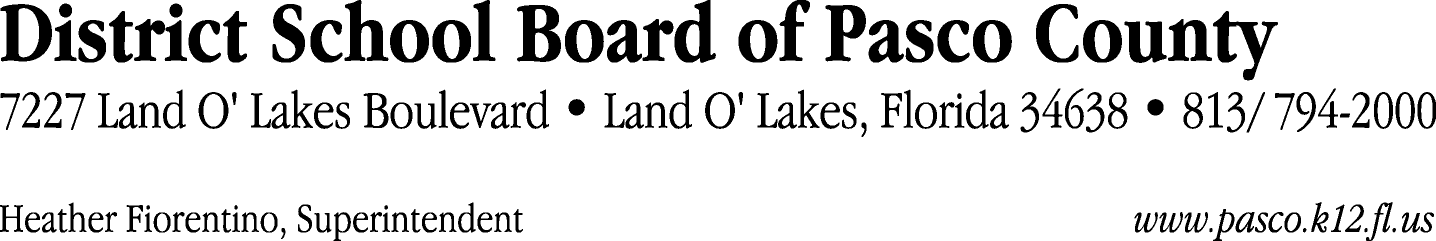 Finance Services Department813/ 794-2268	Fax:  813/ 794-2266727/ 774-2268	TDD:  813/ 794-2484352/ 524-2268	MEMORANDUMDate:	April 18, 2012To:	School Board Members	From:	Judith Zollo, Acting Director of Finance ServicesRe:	Attached Warrant List for the Week of April 17, 2012Please review the current computerized list. These totals include computer generated, handwritten and cancelled checks.Warrant numbers 841418 through 841675	1,638,959.21Amounts disbursed in Fund 110	772,820.25Amounts disbursed in Fund 421	40,731.77Amounts disbursed in Fund 921	2,593.14Amounts disbursed in Fund 349	2,290.00Amounts disbursed in Fund 422	2,805.80Amounts disbursed in Fund 410	269,864.51Amounts disbursed in Fund 715	256,935.04Amounts disbursed in Fund 370	67,840.07Amounts disbursed in Fund 390	170,892.62Amounts disbursed in Fund 423	924.50Amounts disbursed in Fund 713	5,638.07Amounts disbursed in Fund 372	1,873.14Amounts disbursed in Fund 711	3,000.00Amounts disbursed in Fund 130	3,090.00Amounts disbursed in Fund 398	17,726.22Amounts disbursed in Fund 425	14,828.88Amounts disbursed in Fund 795	654.20Amounts disbursed in Fund 424	4,451.00Direct Deposit to Retirees:ACH Numbers 6313 through 6494 	61,574.13Total amount disbursed	1,700,533.34Confirmation of the approval of the April 17, 2012 warrants will be requested at the May 1, 2012 School Board meeting.